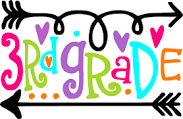 Mrs. Proctor’s Class 2019-2020Elyjah AbbottNolan AspelinKatelyn BillPresley Bleeker-CristGunder BlockHuntter CarlsonGraysen ChristensenTenley CrowtherChase EastmanClare FerrariPeyton GullyIly-Rae MillerWyatt MorrisNatalja PetrenkoAbrahm RiedelGarrett SchwerinKaleb ShellitoAndie TrahanLaura VogtlinKendra Zalomsky		